　　　　　　　班級：＿＿＿　　座號：＿＿＿　姓名：＿＿＿＿＿＿　　記錄走出戶外動一動的時間，不要忘記每天至少花兩個小時跟太陽一起過暑假哦！請家長確認一週內有幾天達到太陽時間120分鐘以及確實執行用眼30鐘就休息10分鐘的天數。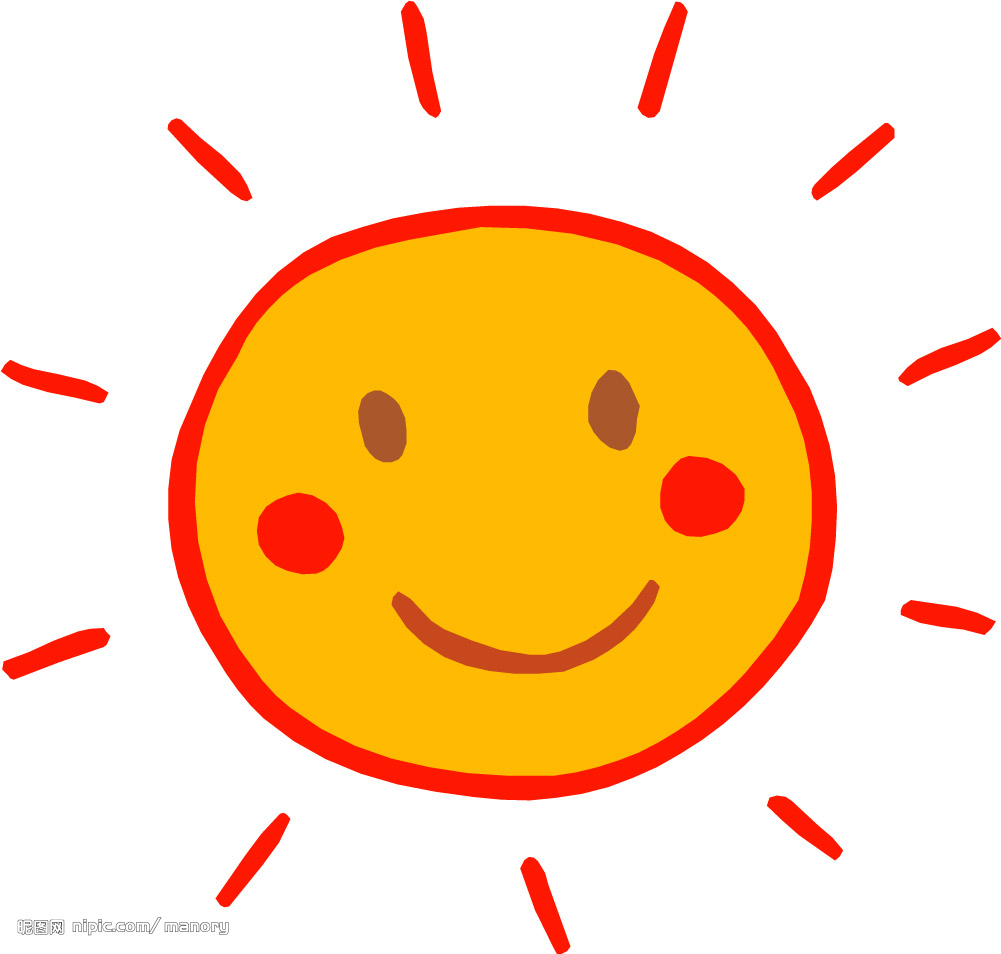 　日期第__週（__月__日~__月__日）第__週（__月__日~__月__日）第__週（__月__日~__月__日）第__週（__月__日~__月__日）第__週（__月__日~__月__日）第__週（__月__日~__月__日）第__週（__月__日~__月__日）第__週（__月__日~__月__日）第__週（__月__日~__月__日）第__週（__月__日~__月__日）項目太陽時間達到3010太陽時間達到3010太陽時間達到3010達到3010太陽時間達到3010達到3010星期一_______小時有_______小時有_______小時_______小時有_______小時_______小時有星期二_______小時有_______小時有_______小時_______小時有_______小時_______小時有星期三_______小時有_______小時有_______小時_______小時有_______小時_______小時有星期四_______小時有_______小時有_______小時_______小時有_______小時_______小時有星期五_______小時有_______小時有_______小時_______小時有_______小時_______小時有星期六_______小時有_______小時有_______小時_______小時有_______小時_______小時有星期日_______小時有_______小時有_______小時_______小時有_______小時_______小時有家長確認＿＿天＿＿天＿＿天＿＿天＿＿天＿＿天＿＿天＿＿天＿＿天＿＿天